                   財團法人罕見疾病基金會全方位家庭支持課程“螢火蟲遺傳奧妙及芳療紓壓樂”講座報名簡章    在螢火蟲的季節，郊區的夜被螢火蟲妝點得萬分美麗。 
              「是螢火蟲，就該會發光吧？」這似乎是肯定的。
然而滿山谷點點螢光中，的確飛舞著『不發光的螢火蟲』，被基因作弄的小小螢火蟲不發光，隱身在同伴的點點螢光之間…….。而罕見疾病的患者在人群中就像是『不發光的螢火蟲』。各位親愛的病友及照顧家屬們：    對於罕見疾病病友及家屬而言，當病友出門在外、入學或踏進社會時，如何告訴別人什麼是罕見疾病?基因是什麼?遺傳模式是什麼?若我們可以簡單明瞭從容不迫的敘述，則與別人相處時可減少不必要的焦慮，並增加面對突發事件時的應變能力歐。    上午課程從簡單易懂的角度出發，榮幸地邀請陽明大學基因體醫學鍾尹禎 博士，針對遺傳的奧妙及罕見疾病基因遺傳模式講解，課後並有遺傳模式的趣味競賽及影片播放更加了解奧妙遺傳，課程輕鬆活潑精彩豐富，歡迎大家一起來瞭解基因奧妙，醫學知識就多一些喔。    下午課程將邀請美國整體芳香療法協會(NAHA)高階芳療師陳育歆護理師，針對現在低頭族們最困擾的肩頸放鬆、秋冬皮膚舒緩，進行輔助療法指導，並親手DIY調製精油舒緩身心。活動日期：102年10月05日(六)       活動地點：中華民國YWCA女青年會（台北市中正區青島西路7號9樓）辦理單位：主辦單位-財團法人罕見疾病基金會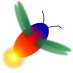             協辦單位--財團法人台灣弱勢病患權益促進會報名資格：只要您是罕見疾病病友或其家屬，皆可免費參加本系列課程。報名時間：即日起至102.09.13(星期五)為止 (名額有限，額滿為止)報名方式：請以傳真或電話方式報名。電話報名專線：02-2521-0717分機155，醫療服務組 張新怡 遺傳諮詢員。傳真專線：02-2567-3560，傳真後務必請記得來電確認。活動流程：   102.10.05星期六中華民國YWCA女青年會（台北市中正區青島西路7號9樓）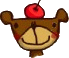 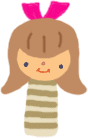 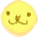 交通方式：捷運
搭乘捷運，至台北車站下車，往8號出口方向出站，沿公園路轉青島西號步行約5分鐘即可到達。(1樓台北富邦銀行)開車
往台北市方向往中山南路後轉青島西路7號。(1樓台北富邦銀行)註：台北市YWCA女青年會對面台大醫院備有平面停車場，須繳納停車管理費按時計費。公車5.222.604.藍1.295.648.649.64信義線至台北車站(青島),步行至對面台北YWCA女青年會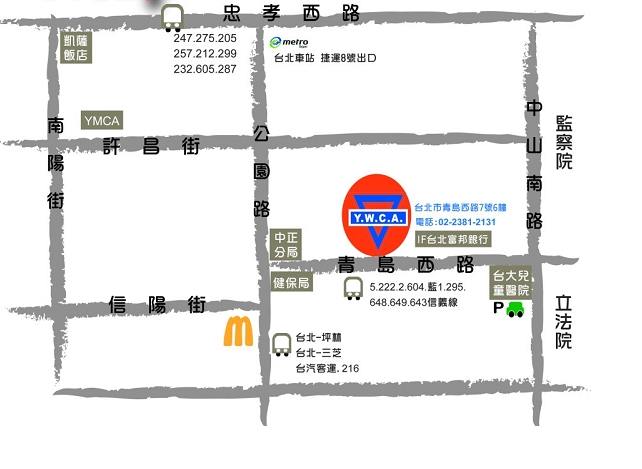 財團法人罕見疾病基金會“螢火蟲遺傳奧妙及芳療紓壓樂”講座 報名表報名方式：1、請以傳真或電話方式報名。          2、電話報名專線：02-2521-0717分機155，張新怡 遺傳諮詢員。            3、傳真專線：02-2567-3560，傳真後請記得來電確認。注意事項：礙於活動性質及場地限制，建議勿攜嬰幼兒參加。本活動免費提供茶點時間課程講師/主持人講師/主持人09：00～09：20學員報到09：20～09：30相見歡張新怡 遺傳諮詢員張新怡 遺傳諮詢員09：30～10：20遺傳的奧妙擬請陽明大學基因體醫學鍾尹禎 博士擬請陽明大學基因體醫學鍾尹禎 博士10：20～10：30Tea TimeTea TimeTea Time10：30～11：30罕見疾病基因遺傳模式及趣味競賽擬請陽明大學基因體醫學鍾尹禎 博士擬請陽明大學基因體醫學鍾尹禎 博士11：30～11：40大合照/Tea Time大合照/Tea Time大合照/Tea Time11：40～12：30罕病影片欣賞+綜合討論罕病影片欣賞+綜合討論張新怡 遺傳諮詢員12：30～13：30餐盒發放/午餐時間餐盒發放/午餐時間餐盒發放/午餐時間13：30～14：20精油介紹及調精油的基本概念與使用的安全劑量美國整體芳香療法協(NAHA)高階芳療師陳育歆護理師14：20～14：35Tea TimeTea Time14：35～15：25肩頸舒壓按摩精油居家DIY美國整體芳香療法協(NAHA)高階芳療師陳育歆護理師 15：25～15：40大合照/Tea Time大合照/Tea Time15：40～16：30 皮膚經絡舒壓 精油紓緩DIY美國整體芳香療法協(NAHA)高階芳療師陳育歆護理師16：30～餐盒發放/賦歸餐盒發放/賦歸基本資料病友姓名：出席：□是    □否    性別□男  □女基本資料病友姓名：出席：□是    □否    疾病名稱基本資料輔具使用：□無  □輪椅  □電動輪椅  □其他：________________輔具使用：□無  □輪椅  □電動輪椅  □其他：________________輔具使用：□無  □輪椅  □電動輪椅  □其他：________________參與課程□上午螢火蟲遺傳奧妙(提供餐盒)  □下午芳療DIY(提供餐盒)□全天螢火蟲遺傳奧妙及芳療紓壓(每人提供一個便當與一個餐盒)□上午螢火蟲遺傳奧妙(提供餐盒)  □下午芳療DIY(提供餐盒)□全天螢火蟲遺傳奧妙及芳療紓壓(每人提供一個便當與一個餐盒)□上午螢火蟲遺傳奧妙(提供餐盒)  □下午芳療DIY(提供餐盒)□全天螢火蟲遺傳奧妙及芳療紓壓(每人提供一個便當與一個餐盒)其他家屬是否參與課程□否    □是，______人 (不限人數，請註明姓名及與病友關係)□否    □是，______人 (不限人數，請註明姓名及與病友關係)□否    □是，______人 (不限人數，請註明姓名及與病友關係)其他家屬是否參與課程姓名：               與病友關係：姓名：               與病友關係：姓名：               與病友關係：其他家屬是否參與課程姓名：               與病友關係：姓名：               與病友關係：姓名：               與病友關係：其他家屬是否參與課程姓名：               與病友關係：姓名：               與病友關係：姓名：               與病友關係：其他家屬是否參與課程姓名：               與病友關係：姓名：               與病友關係：姓名：               與病友關係：聯絡電話行動電話通訊地址□□□□□□□□□飲食喜好□葷   □素   □其他特殊需要或限制______________________餐盒_____個   便當________個□葷   □素   □其他特殊需要或限制______________________餐盒_____個   便當________個□葷   □素   □其他特殊需要或限制______________________餐盒_____個   便當________個對課程的期待或其他需協助事項：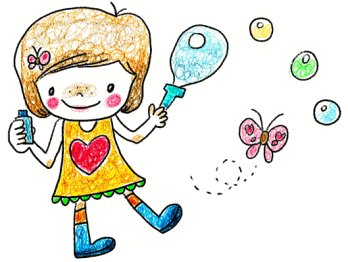 對課程的期待或其他需協助事項：對課程的期待或其他需協助事項：對課程的期待或其他需協助事項：